ИСТОРИЯ КАФЕДРЫ СЕРДЕЧНО-СОСУДИСТОЙ ХИРУРГИИ В 2010 году в Красноярском крае был открыт Федеральный центр сердечно-сосудистой хирургии. С первых дней работы центра происходило прогрессивное увеличение количества операций на сердце и сосудах, а также, увеличивалась и сложность выполняемых вмешательств. Это, в основном, и послужило толчком для создания кафедры сердечно-сосудистой хирургии на базе которой можно было готовить высоко-квалифицированных врачей-кардиохирургов, а также заниматься повышением их квалификации. В 2011 году создана кафедра сердечно-сосудистой хирургии на базе ФЦ ССХ г. Красноярск.Первым её заведующим стал доктор медицинских наук, профессор Валерий Анатольевич Сакович, одновременно являясь и главным врачом Федерального центра сердечно-сосудистой хирургии. Также на кафедре работает доктор медицинских наук, профессор Дмитрий Борисович Дробот и ассистент, кандидат медицинских наук Дмитрий Николаевич Горбунов. Учитывая удобное расположение кафедры на базе ФЦ ССХ, учебный процесс стал тесно связан с практической деятельностью как студентов так и курсантов последипломного образования. Сотрудники кафедры проделали большую учебно-методическую работу, направленную на качественную подготовку обучающихся как для аудиторной работы, так и для дистанционного образования. В учебном процессе стал широко применяться практический подход к образованию и контролю практических навыков, что и позволило определить название кафедры как «кафедра и клиника сердечно-сосудистой хирургии». Следствием такой работы стало широкое практическое применение учащимися знаний по выявлению и своевременному оказанию специализированной помощи пациентам с патологией сердечно-сосудистой системы не только на территории Красноярского края, но и далеко за его пределами. На клинической базе в 2012 году были введены в эксплуатацию два учебных класса, оснащенных мультимедийной аппаратурой позволяющей более наглядно осваивать учебный материал на основании новейших мировых рекомендаций и осваивать современные медицинские технологии в кардиохирургии. Также, у обучающихся появилась возможность в конференц-зале дистанционно наблюдать за ходом операций в режиме «он-лайн» и участвовать в обсуждении возникающих вопросов с оперирующим хирургом. Профессором Д.Б. Дроботом и доцентом Д.Н. Горбуновым проводятся дополнительные практические занятия в учебных классах по освоению хирургических навыков на муляжах.Научные исследования кафедры тесно связаны с их практическим применением, а результаты ежегодно докладываются на российских и международных конференциях. Основными научными направлениями кафедры являются: -хирургическое лечение фибрилляции предсердий; -использование внутрисердечной ультразвуковой визуализации при выполнении интервенционных аритмологических процедур без использования рентгеноскопии; -современная клинико-лабораторная диагностика инфекционного эндокардита; -хирургическое лечение врожденных пороков сердца у новорожденных; -использование мини-доступов в хирургии приобретенных пороков сердца-хирургическая реваскуляризация миокарда на работающем сердце.Под руководством профессора В.А. Саковича сотрудниками кафедры опубликовано в местной и центральной печати около 50 научных статей, одна монография и 19 научно-методических изданий, получено 4 рационализаторских предложения. Клиника постоянно оснащается новейшей аппаратурой и современным хирургическим инструментарием, внедряются новейшие техники в хирургии врожденных и приобретенных пороков, что позволяет выпускникам кафедры приобретать новые знания и идти в ногу со временем.На кафедре ведутся занятия со студентами лечебного факультета и ординаторами хирургического профиля. Сотрудники кафедры успешно решают задачи по улучшению системы обучения предмету, создаются условия для более глубокого погружения в специальность и ее детальному рассмотрению. Студенты – выбирающие хирургический профиль, активно участвуют в хирургической работе в клинических отделениях и операционных.С момента основания кафедры, обучение на ней прошли около 2 150 студентов; 12 ординаторов и более 270 врачей различных специальностей прошли цикл повышения квалификации.Преподаватели кафедры неоднократно награждались почетными грамотами и дипломами, являлись победителями в номинации «Лучший лектор года» и «Лучший молодой ученый КрасГМУ».Валерий Анатольевич Сакович (2011- г.) 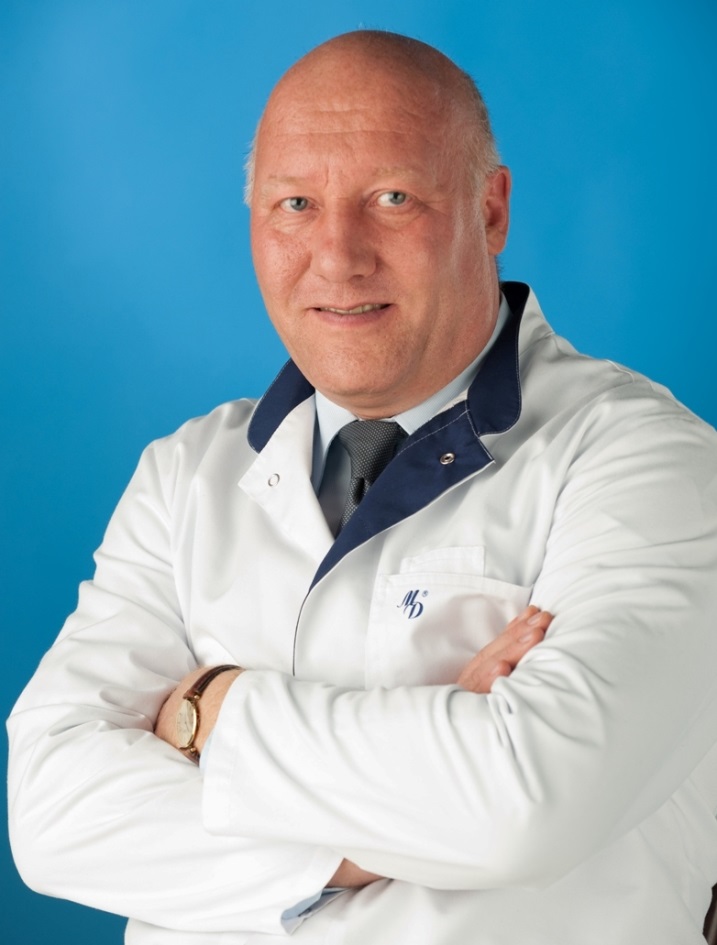 Дмитрий Борисович Дробот (2011- г.) 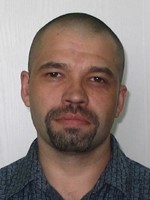 Дмитрий Николаевич Горбунов (2011 – г.) 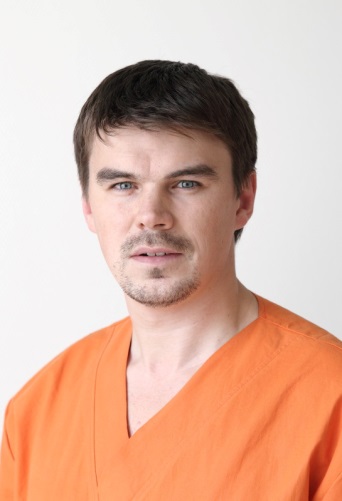 